中華大學華語中心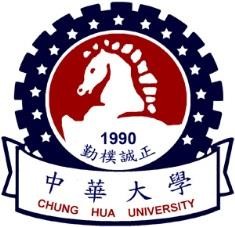 Mandarin Training Center, Chung Hua University華語班入學申請表APPLICATION FOR ADMISSIONRequired Documents: 需繳交文件□ A completed Application Form	    申請表.□ Photo (Can be send by email)	 照片(可寄送電子檔案)□ One copy of the Passport	    護照影本(可寄送電子檔案) (Can be sent by email)□  Registration Deposition              報名切結書I declare that the information on this form is true and agree to abide by all of the University’s regulations if registering as a Chung Hua student.Application’s Signature:	Date: 	For more information, please mail/email toThe Office of International Programs, Chung Hua University, No. 707, Sec.2, Wu Fu Rd., Hsin Chu Taiwan 30012 www.chu.edu.tw ; E-mail: international@g.chu.edu.tw中華大學華語中心報名切結書Chung Hua University Chinese Language Center Registration Deposition本人______________報名中華大學華語中心華語密集班茲自民國   年   月   日至   年   月   日止。因配合疫情教育部只開放研習華語兩個月以上的華語簽證，若因故自行停止課程，本人同意不予退費，I ______________signed up for Mandarin seasonal programs at Chinese Language Center of Chung Hua University from_____(Y)/____(M)/____(D) to _____(Y)/_____(M)/____(D). Due to the escalating COVID-19 situation in Taiwan, Taiwan government has opened the border to mandarin students for study over 2 months (1 terms at least), I understand that it is non-refundable to stop the course for personal reasons.　 此致中　華　大　學　華　語　中　心Sincerely
Chung Hua University Chinese Language Center　　　　　　 　 立切結書人Promisor：      　    (簽章signature)
　　　　　　　　日期Date：Applicant’s Personal Information 申請者個人資料Applicant’s Personal Information 申請者個人資料Applicant’s Personal Information 申請者個人資料Applicant’s Personal Information 申請者個人資料Applicant’s Personal Information 申請者個人資料Full Name 姓名( In English)First Name(Given name):           Middle Name:	Last Name(Surname):Full Name 姓名( In English)First Name(Given name):           Middle Name:	Last Name(Surname):Full Name 姓名( In English)First Name(Given name):           Middle Name:	Last Name(Surname):Full Name 姓名( In English)First Name(Given name):           Middle Name:	Last Name(Surname):Full Name 姓名( In English)First Name(Given name):           Middle Name:	Last Name(Surname):Chinese Name 中文姓名Date of Birth 出生日期    年/Y	 月/M	日/DDate of Birth 出生日期    年/Y	 月/M	日/DDate of Birth 出生日期    年/Y	 月/M	日/DGender 性別□Male 男 □Female 女Nationality 國籍Passport No.護照號碼Passport No.護照號碼Passport No.護照號碼Phone number  電話號碼E-mail address 電子郵件E-mail address 電子郵件E-mail address 電子郵件E-mail address 電子郵件E-mail address 電子郵件Mailing address 通訊地址Mailing address 通訊地址Mailing address 通訊地址Mailing address 通訊地址Mailing address 通訊地址Please choose the term you would like to attend. 請選擇欲參加之班別Spring Term: March - May	春季班: 3 月-5 月Summer Term: June - August	暑期班: 6 月-8 月Fall Term: September - November	秋季班: 9 月-11 月Winter Term: December – February	冬季班：12 月-2 月Please choose the term you would like to attend. 請選擇欲參加之班別Spring Term: March - May	春季班: 3 月-5 月Summer Term: June - August	暑期班: 6 月-8 月Fall Term: September - November	秋季班: 9 月-11 月Winter Term: December – February	冬季班：12 月-2 月Please choose the term you would like to attend. 請選擇欲參加之班別Spring Term: March - May	春季班: 3 月-5 月Summer Term: June - August	暑期班: 6 月-8 月Fall Term: September - November	秋季班: 9 月-11 月Winter Term: December – February	冬季班：12 月-2 月Please choose the term you would like to attend. 請選擇欲參加之班別Spring Term: March - May	春季班: 3 月-5 月Summer Term: June - August	暑期班: 6 月-8 月Fall Term: September - November	秋季班: 9 月-11 月Winter Term: December – February	冬季班：12 月-2 月Please choose the term you would like to attend. 請選擇欲參加之班別Spring Term: March - May	春季班: 3 月-5 月Summer Term: June - August	暑期班: 6 月-8 月Fall Term: September - November	秋季班: 9 月-11 月Winter Term: December – February	冬季班：12 月-2 月Language Background 語言背景Language Background 語言背景Language Background 語言背景Language Background 語言背景Language Background 語言背景Native Language 母語Native Language 母語Other languages 其他語言Other languages 其他語言Other languages 其他語言Have you ever studied Mandarin before? 是否曾學過華語?	□Yes 是	□No 否If yes, how many hours in total? 共多少小時?	 	hours 小時Have you ever studied Mandarin before? 是否曾學過華語?	□Yes 是	□No 否If yes, how many hours in total? 共多少小時?	 	hours 小時Have you ever studied Mandarin before? 是否曾學過華語?	□Yes 是	□No 否If yes, how many hours in total? 共多少小時?	 	hours 小時Have you ever studied Mandarin before? 是否曾學過華語?	□Yes 是	□No 否If yes, how many hours in total? 共多少小時?	 	hours 小時Have you ever studied Mandarin before? 是否曾學過華語?	□Yes 是	□No 否If yes, how many hours in total? 共多少小時?	 	hours 小時Emergency Contact 緊急聯絡人Emergency Contact 緊急聯絡人Emergency Contact 緊急聯絡人Emergency Contact 緊急聯絡人Emergency Contact 緊急聯絡人Relationship with the applicant 與申請人關係Relationship with the applicant 與申請人關係Relationship with the applicant 與申請人關係Name 姓名Name 姓名E-mail 電子郵件E-mail 電子郵件E-mail 電子郵件Phone 電話Phone 電話